Onderschriften en credits beeldmateriaal Modern Nederland 1963-1989. De vormgeving van een gidsland.Alle zaalbeelden zijn gemaakt door Ben Nienhuis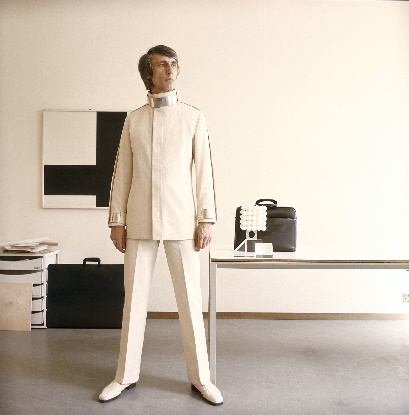 Ontwerper Wim Crouwel in een pak van Alice Edeling voor Avenue magazine, Paul Huf/MAI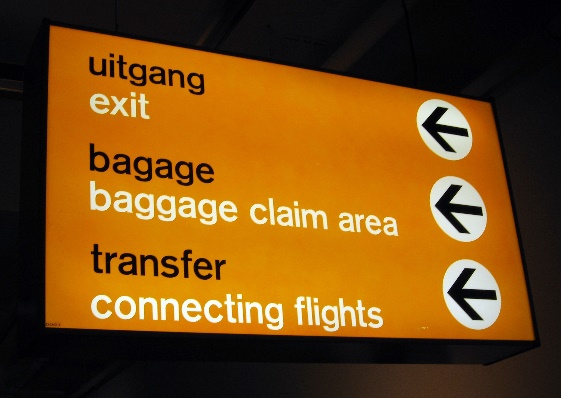 Ontwerp Schiphol door Benno Wissing, Husky/Wikimedia Commons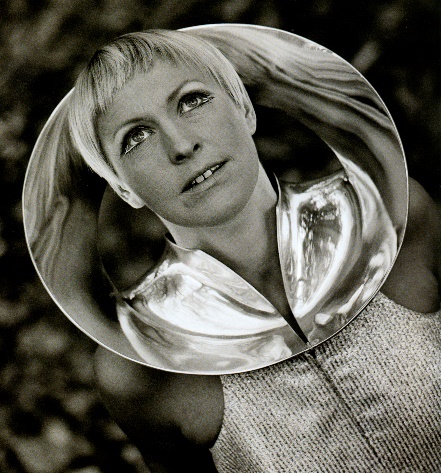 Halskraag Emmy van Leersum, 1968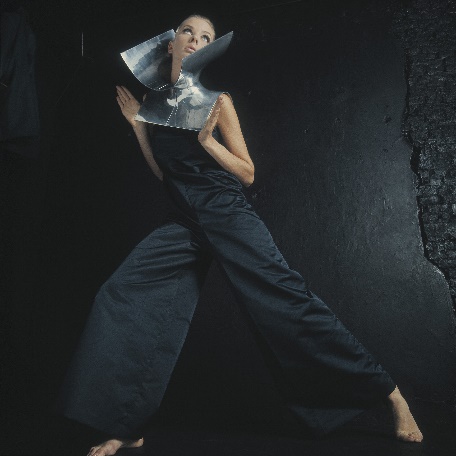 Sonja Bakker met sieraden van Gijs Bakker & Emmy van Leersum voor Het Stedelijk Museum Amsterdam 1967, Matthijs Schrofer/MAI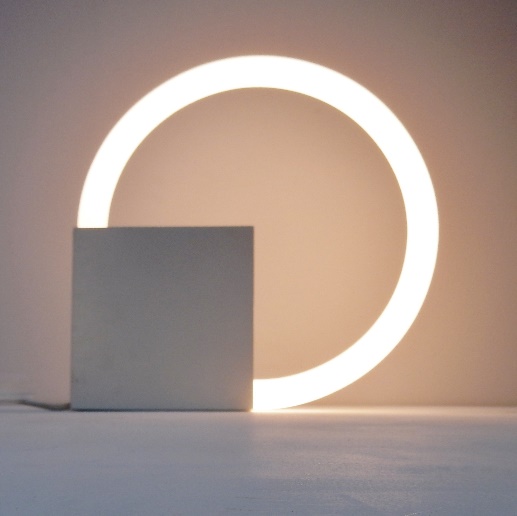 Cirkellamp van Aldo van den Nieuwelaar